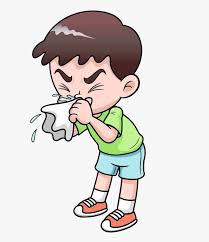 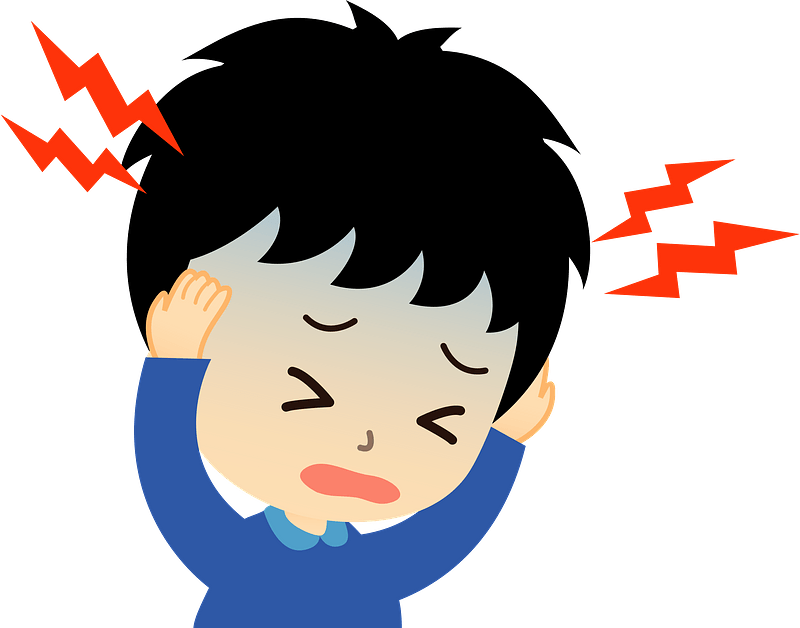    ŠMRCANJE                                                                         GLAVOBOLJA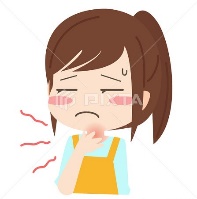 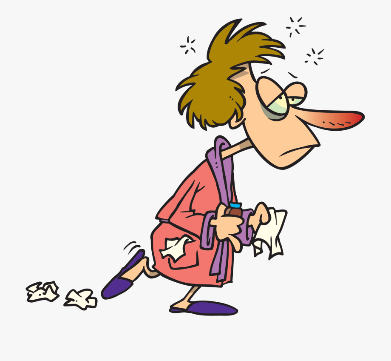 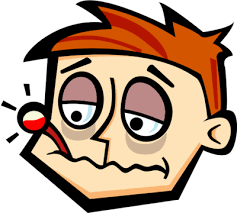      PREHLADA 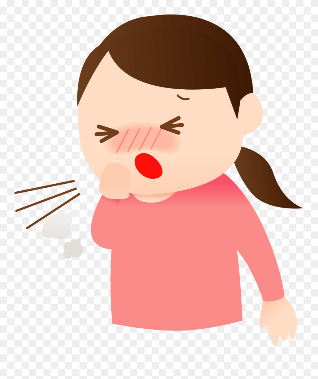 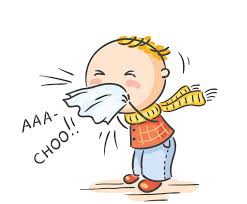     KAŠALJ                                                                                 KIHANJE  POMOĆ KOD PREHLADE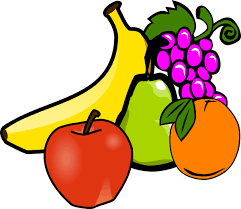 VITAMINI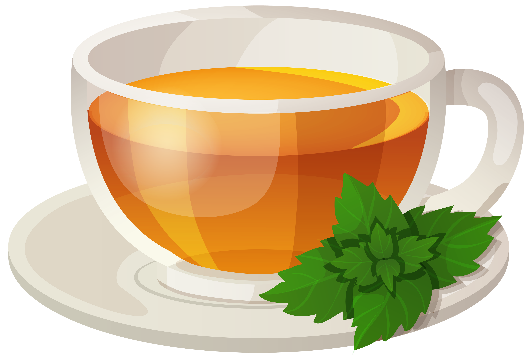 ČAJ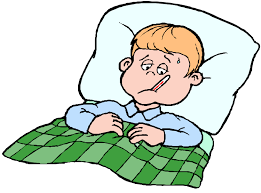 ODMOR